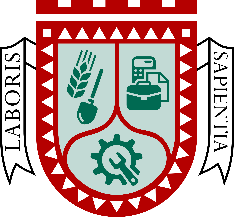 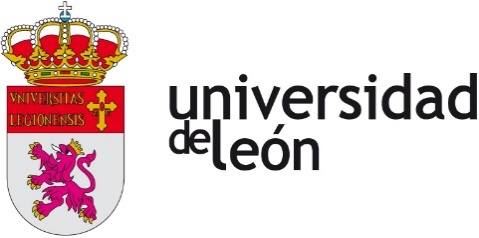 ANEXO 1: Modelo de solicitud de tutor para el TFGD/Dña.: __________________________________, con DNI ___________________, matriculado/a en la Facultad de Ciencias del Trabajo, en los estudios de Grado en Relaciones Laborales y Recursos Humanos.EXPONE (Marcar lo que proceda):Que estando matriculado de la asignatura Trabajo Fin de Grado Que habiendo asumido el compromiso de matrícula de la asignatura Trabajo Fin de GradoSOLICITA:Se le asigne tutor atendiendo al siguiente orden de preferencia de Áreas de conocimiento y, en su caso, profesores:1º_____________________________________________________________________2º_____________________________________________________________________3º_____________________________________________________________________4º_____________________________________________________________________En León, a _____ de ____________ de 20____(Firma)